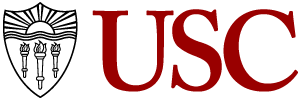 National Science Foundation Research Experience for Undergraduates Security and Political Economy Lab National Science Foundation Research Experience for Undergraduates Security and Political Economy Lab National Science Foundation Research Experience for Undergraduates Security and Political Economy Lab National Science Foundation Research Experience for Undergraduates Security and Political Economy Lab National Science Foundation Research Experience for Undergraduates Security and Political Economy Lab National Science Foundation Research Experience for Undergraduates Security and Political Economy Lab National Science Foundation Research Experience for Undergraduates Security and Political Economy Lab National Science Foundation Research Experience for Undergraduates Security and Political Economy Lab National Science Foundation Research Experience for Undergraduates Security and Political Economy Lab National Science Foundation Research Experience for Undergraduates Security and Political Economy Lab Application Application Application Application Application Application Application Application Application Application Please complete this application. To submit, send it via email to uscspeclab@gmail.com and ‘cc aziff@usc.edu with the subject “REU Applicant: [Your School Name]”. Please complete this application. To submit, send it via email to uscspeclab@gmail.com and ‘cc aziff@usc.edu with the subject “REU Applicant: [Your School Name]”. Please complete this application. To submit, send it via email to uscspeclab@gmail.com and ‘cc aziff@usc.edu with the subject “REU Applicant: [Your School Name]”. Please complete this application. To submit, send it via email to uscspeclab@gmail.com and ‘cc aziff@usc.edu with the subject “REU Applicant: [Your School Name]”. Please complete this application. To submit, send it via email to uscspeclab@gmail.com and ‘cc aziff@usc.edu with the subject “REU Applicant: [Your School Name]”. Please complete this application. To submit, send it via email to uscspeclab@gmail.com and ‘cc aziff@usc.edu with the subject “REU Applicant: [Your School Name]”. Please complete this application. To submit, send it via email to uscspeclab@gmail.com and ‘cc aziff@usc.edu with the subject “REU Applicant: [Your School Name]”. Please complete this application. To submit, send it via email to uscspeclab@gmail.com and ‘cc aziff@usc.edu with the subject “REU Applicant: [Your School Name]”. Please complete this application. To submit, send it via email to uscspeclab@gmail.com and ‘cc aziff@usc.edu with the subject “REU Applicant: [Your School Name]”. Please complete this application. To submit, send it via email to uscspeclab@gmail.com and ‘cc aziff@usc.edu with the subject “REU Applicant: [Your School Name]”. Applications will be reviewed on a rolling basis until February 22, 2020. Applications will be reviewed on a rolling basis until February 22, 2020. Applications will be reviewed on a rolling basis until February 22, 2020. Applications will be reviewed on a rolling basis until February 22, 2020. Applications will be reviewed on a rolling basis until February 22, 2020. Applications will be reviewed on a rolling basis until February 22, 2020. Applications will be reviewed on a rolling basis until February 22, 2020. Applications will be reviewed on a rolling basis until February 22, 2020. Applications will be reviewed on a rolling basis until February 22, 2020. Applications will be reviewed on a rolling basis until February 22, 2020. Personal Information: Personal Information: Personal Information: Personal Information: Personal Information: Personal Information: Personal Information: Personal Information: Personal Information: Personal Information: Name:  Name:  Name:  Name:  Name:  Name:  Name:  Name:  Name:  Name:  Permanent Address:  Permanent Address:  Permanent Address:  Permanent Address:  Permanent Address:  Permanent Address:  Permanent Address:  Permanent Address:  Permanent Address:  Permanent Address:  Email:  Email:  Email:  Email:  Email:  Email:  Email:  Cell Phone:  Cell Phone:  Cell Phone:  Date of Birth (mm/dd/yyyy):                                                  Age: Date of Birth (mm/dd/yyyy):                                                  Age: Date of Birth (mm/dd/yyyy):                                                  Age: Date of Birth (mm/dd/yyyy):                                                  Age: Date of Birth (mm/dd/yyyy):                                                  Age: Date of Birth (mm/dd/yyyy):                                                  Age: Date of Birth (mm/dd/yyyy):                                                  Age: Date of Birth (mm/dd/yyyy):                                                  Age: Date of Birth (mm/dd/yyyy):                                                  Age: Date of Birth (mm/dd/yyyy):                                                  Age: Citizenship:  U.S. Citizen      Permanent Resident     Permanent Resident ID #: Citizenship:  U.S. Citizen      Permanent Resident     Permanent Resident ID #: Citizenship:  U.S. Citizen      Permanent Resident     Permanent Resident ID #: Citizenship:  U.S. Citizen      Permanent Resident     Permanent Resident ID #: Citizenship:  U.S. Citizen      Permanent Resident     Permanent Resident ID #: Citizenship:  U.S. Citizen      Permanent Resident     Permanent Resident ID #: Citizenship:  U.S. Citizen      Permanent Resident     Permanent Resident ID #: Citizenship:  U.S. Citizen      Permanent Resident     Permanent Resident ID #: Citizenship:  U.S. Citizen      Permanent Resident     Permanent Resident ID #: Citizenship:  U.S. Citizen      Permanent Resident     Permanent Resident ID #: What is your race:                                                             What is your gender:What is your race:                                                             What is your gender:What is your race:                                                             What is your gender:What is your race:                                                             What is your gender:What is your race:                                                             What is your gender:What is your race:                                                             What is your gender:What is your race:                                                             What is your gender:What is your race:                                                             What is your gender:What is your race:                                                             What is your gender:What is your race:                                                             What is your gender:Highest degree completed by either parent: High School/GED     B.A./B.S.    Professional/Graduate Degree    Highest degree completed by either parent: High School/GED     B.A./B.S.    Professional/Graduate Degree    Highest degree completed by either parent: High School/GED     B.A./B.S.    Professional/Graduate Degree    Highest degree completed by either parent: High School/GED     B.A./B.S.    Professional/Graduate Degree    Highest degree completed by either parent: High School/GED     B.A./B.S.    Professional/Graduate Degree    Highest degree completed by either parent: High School/GED     B.A./B.S.    Professional/Graduate Degree    Highest degree completed by either parent: High School/GED     B.A./B.S.    Professional/Graduate Degree    Highest degree completed by either parent: High School/GED     B.A./B.S.    Professional/Graduate Degree    Highest degree completed by either parent: High School/GED     B.A./B.S.    Professional/Graduate Degree    Highest degree completed by either parent: High School/GED     B.A./B.S.    Professional/Graduate Degree    Emergency Contact (ICE) Name:  Emergency Contact (ICE) Name:  Emergency Contact (ICE) Name:  Emergency Contact (ICE) Name:  Emergency Contact (ICE) Name:  Emergency Contact (ICE) Name:  Emergency Contact (ICE) Name:  ICE Relationship to Student:  ICE Relationship to Student:  ICE Relationship to Student:  ICE Cell Phone:  ICE Cell Phone:  ICE Cell Phone:  ICE Email:  ICE Email:  ICE Email:  ICE Email:  ICE Email:  ACADEMIC INFORMATION:  ACADEMIC INFORMATION:  ACADEMIC INFORMATION:  ACADEMIC INFORMATION:  ACADEMIC INFORMATION:  ACADEMIC INFORMATION:  ACADEMIC INFORMATION:  ACADEMIC INFORMATION:  ACADEMIC INFORMATION:  ACADEMIC INFORMATION:  Major(s): Major(s): Major(s): Major(s): Major(s): Minor(s):  Minor(s):  Minor(s):  Minor(s):  Minor(s):  Academic Year: Fr   Soph.  Junior     Senior     Academic Year: Fr   Soph.  Junior     Senior     Academic Year: Fr   Soph.  Junior     Senior     Academic Year: Fr   Soph.  Junior     Senior     Academic Year: Fr   Soph.  Junior     Senior     Are you a transfer student?  Yes   No   Are you a transfer student?  Yes   No   Are you a transfer student?  Yes   No   Are you a transfer student?  Yes   No   Are you a transfer student?  Yes   No   Current Cumulative GPA:  Current Cumulative GPA:  Current Cumulative GPA:  Current Cumulative GPA:  Current Cumulative GPA:  Current Cumulative GPA:  Plans After Graduation:  Professional School (MD, JD,..)   Graduate Degree    Full time Job  Other Plans After Graduation:  Professional School (MD, JD,..)   Graduate Degree    Full time Job  Other Plans After Graduation:  Professional School (MD, JD,..)   Graduate Degree    Full time Job  Other Plans After Graduation:  Professional School (MD, JD,..)   Graduate Degree    Full time Job  Other Plans After Graduation:  Professional School (MD, JD,..)   Graduate Degree    Full time Job  Other Plans After Graduation:  Professional School (MD, JD,..)   Graduate Degree    Full time Job  Other Plans After Graduation:  Professional School (MD, JD,..)   Graduate Degree    Full time Job  Other Plans After Graduation:  Professional School (MD, JD,..)   Graduate Degree    Full time Job  Other Plans After Graduation:  Professional School (MD, JD,..)   Graduate Degree    Full time Job  Other List any applicable social science courses you have taken: List any applicable social science courses you have taken: List any applicable social science courses you have taken: List any applicable social science courses you have taken: How did you hear about our REU program?  How did you hear about our REU program?  PLEASE ANSWER THE FOLLOWING QUESTIONS IN 100-300 WORDS EACH:PLEASE ANSWER THE FOLLOWING QUESTIONS IN 100-300 WORDS EACH:PLEASE ANSWER THE FOLLOWING QUESTIONS IN 100-300 WORDS EACH:PLEASE ANSWER THE FOLLOWING QUESTIONS IN 100-300 WORDS EACH:PLEASE ANSWER THE FOLLOWING QUESTIONS IN 100-300 WORDS EACH:PLEASE ANSWER THE FOLLOWING QUESTIONS IN 100-300 WORDS EACH:PLEASE ANSWER THE FOLLOWING QUESTIONS IN 100-300 WORDS EACH:PLEASE ANSWER THE FOLLOWING QUESTIONS IN 100-300 WORDS EACH:PLEASE ANSWER THE FOLLOWING QUESTIONS IN 100-300 WORDS EACH:PLEASE ANSWER THE FOLLOWING QUESTIONS IN 100-300 WORDS EACH:Give a brief intellectual autobiography describing your academic and professional interests, including why you would like to be a NSF-REU fellow at USC’s Security and Political Economy Lab. After looking at the SPEC Lab website, which research project is most interesting to you and why? What are other projects you’d be interested in? What skills or experiences do you have that would make you a valuable part of the undergraduate research program?Give a brief intellectual autobiography describing your academic and professional interests, including why you would like to be a NSF-REU fellow at USC’s Security and Political Economy Lab. After looking at the SPEC Lab website, which research project is most interesting to you and why? What are other projects you’d be interested in? What skills or experiences do you have that would make you a valuable part of the undergraduate research program?Give a brief intellectual autobiography describing your academic and professional interests, including why you would like to be a NSF-REU fellow at USC’s Security and Political Economy Lab. After looking at the SPEC Lab website, which research project is most interesting to you and why? What are other projects you’d be interested in? What skills or experiences do you have that would make you a valuable part of the undergraduate research program?Give a brief intellectual autobiography describing your academic and professional interests, including why you would like to be a NSF-REU fellow at USC’s Security and Political Economy Lab. After looking at the SPEC Lab website, which research project is most interesting to you and why? What are other projects you’d be interested in? What skills or experiences do you have that would make you a valuable part of the undergraduate research program?Give a brief intellectual autobiography describing your academic and professional interests, including why you would like to be a NSF-REU fellow at USC’s Security and Political Economy Lab. After looking at the SPEC Lab website, which research project is most interesting to you and why? What are other projects you’d be interested in? What skills or experiences do you have that would make you a valuable part of the undergraduate research program?Give a brief intellectual autobiography describing your academic and professional interests, including why you would like to be a NSF-REU fellow at USC’s Security and Political Economy Lab. After looking at the SPEC Lab website, which research project is most interesting to you and why? What are other projects you’d be interested in? What skills or experiences do you have that would make you a valuable part of the undergraduate research program?Give a brief intellectual autobiography describing your academic and professional interests, including why you would like to be a NSF-REU fellow at USC’s Security and Political Economy Lab. After looking at the SPEC Lab website, which research project is most interesting to you and why? What are other projects you’d be interested in? What skills or experiences do you have that would make you a valuable part of the undergraduate research program?Give a brief intellectual autobiography describing your academic and professional interests, including why you would like to be a NSF-REU fellow at USC’s Security and Political Economy Lab. After looking at the SPEC Lab website, which research project is most interesting to you and why? What are other projects you’d be interested in? What skills or experiences do you have that would make you a valuable part of the undergraduate research program?Give a brief intellectual autobiography describing your academic and professional interests, including why you would like to be a NSF-REU fellow at USC’s Security and Political Economy Lab. After looking at the SPEC Lab website, which research project is most interesting to you and why? What are other projects you’d be interested in? What skills or experiences do you have that would make you a valuable part of the undergraduate research program?Give a brief intellectual autobiography describing your academic and professional interests, including why you would like to be a NSF-REU fellow at USC’s Security and Political Economy Lab. After looking at the SPEC Lab website, which research project is most interesting to you and why? What are other projects you’d be interested in? What skills or experiences do you have that would make you a valuable part of the undergraduate research program?I hereby certify that the above information is true and correct to the best of my knowledge. I hereby certify that the above information is true and correct to the best of my knowledge. I hereby certify that the above information is true and correct to the best of my knowledge. I hereby certify that the above information is true and correct to the best of my knowledge. I hereby certify that the above information is true and correct to the best of my knowledge. I hereby certify that the above information is true and correct to the best of my knowledge. I hereby certify that the above information is true and correct to the best of my knowledge. Signature _______________________Signature _______________________Signature _______________________Signature _______________________Signature _______________________Signature _______________________Signature _______________________Signature _______________________Signature _______________________